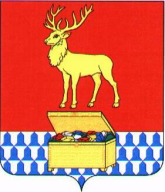 СОВЕТ КАЛАРСКОГО МУНИЦИПАЛЬНОГО ОКРУГА ЗАБАЙКАЛЬСКОГО КРАЯРЕШЕНИЕ16 февраля 2024 года								№382 с. ЧараОб утверждении Положения  о  порядке возмещения  расходов, связанных с осуществлением депутатской деятельности,  депутатам Совета Каларского муниципального округа Забайкальского края, выполняющим свои полномочия на непостоянной основеВ соответствии с Федеральным законом от 06 октября 2003 года № 131-ФЗ «Об общих принципах организации местного самоуправления в Российской Федерации», Законом Забайкальского края от 10 июня 2020 года №1826-ЗЗК «Об отдельных вопросах организации местного самоуправления в Забайкальском крае», руководствуясь статьей 30 Устава Каларского муниципального округа Забайкальского края, Совет Каларского муниципального округа Забайкальского края  Р Е Ш И Л:1. Утвердить прилагаемое положение о порядке возмещения расходов, связанных с осуществлением депутатской деятельности, депутатам Совета Каларского муниципального округа Забайкальского края, выполняющим свои полномочия на непостоянной основе.2. Признать утратившими силу решения Совета муниципального района «Каларский район»:- от 05 февраля 2009 года № 45 «Об утверждении  положения о порядке возмещения расходов, связанных с осуществлением депутатской деятельности, депутатам Совета муниципального района «Каларский район», выполняющим свои полномочия на непостоянной основе»;- от 28 ноября 2012 года № 24 «О внесении изменений в положение о порядке возмещения расходов, связанных с осуществлением депутатской деятельности, депутатам Совета муниципального района «Каларский район», выполняющим свои полномочия на не постоянной основе, утвержденное решением Совета муниципального района «Каларский район» от 05 февраля 2009 года №45»;- 27 декабря 2019 года № 302 «О внесении изменений в положение о порядке возмещения расходов, связанных с осуществлением депутатской деятельности,  депутатам Совета муниципального района «Каларский район», выполняющим свои полномочия на непостоянной основе, утвержденное решением Совета муниципального района «Каларский район» № 45 от 05 февраля 2009 года».3. Настоящее решение вступает в силу на следующий день после дня его официального опубликования на сайте Каларского муниципального округа и распространяется на правоотношения, возникшие с 01 февраля 2024 года.Глава Каларского муниципальногоокруга Забайкальского 	края						В.В. УстюжанинПредседатель Совета Каларскогомуниципального округа Забайкальского края							А.В. ГромовУтверждено:решением Совета Каларскогомуниципального округа Забайкальского краяот 16.02.2024 г. № 382Положение  о  порядке возмещения  расходов, связанных с осуществлением депутатской деятельности,  депутатам Совета Каларского муниципального округа Забайкальского края, выполняющим свои полномочия на непостоянной основеНастоящее Положение устанавливает порядок возмещения расходов, связанных с осуществлением депутатской деятельности, депутатам Совета Каларского муниципального округа Забайкальского края, (далее –  Совет, депутаты), осуществляющим свои полномочия на непостоянной основе.Статья 1. Основания возмещения компенсации расходов, связанных с осуществлением депутатской деятельности1.1. Под осуществлением депутатской деятельности понимается деятельность депутата, предусмотренная Уставом Каларского муниципального округа Забайкальского края, Регламентом Совета.1.2. Компенсация - денежные выплаты, установленные в целях возмещения  расходов депутатов, связанных с осуществлением депутатской деятельности.1.3. Под расходами при осуществлении депутатской деятельности понимаются расходы депутата на оплату проезда на общественном транспорте, приобретение горюче-смазочных материалов (для лиц, использующих личный транспорт), оплату услуг связи, Интернета,  а также на приобретение канцелярских принадлежностей и справочной литературы, при решении вопросов, связанных с исполнением депутатских обязанностей.Статья 2. Источники возмещения расходов2.1. Выплаты по возмещению расходов, связанных с осуществлением депутатской деятельности, осуществляются за счет средств бюджета Каларского муниципального округа Забайкальского края, предусмотренных на обеспечение деятельности Совета на текущий финансовый год. 2.2. Объем возмещаемых средств, подлежащих выплате депутатам, не может превышать установленных лимитов бюджетных обязательств на очередной финансовый год по данной статье расходов.2.3. Увеличение либо уменьшение размеров выплаты в течение финансового года допускается по решению Совета при одновременном внесении изменений в бюджет муниципального округа;2.4.Запрещается перераспределение невостребованных средств, предусмотренных для возмещения расходов, для выплат другим депутатам.Статья 3. Виды и размер расходов, подлежащих возмещению3.1. Возмещению подлежат фактически произведенные расходы депутата, связанные с осуществлением депутатской деятельности, в том числе: а) на оплату проезда для участия в заседаниях Совета, для участия в работе Малого Совета, депутатских комиссий;б) расходы на оплату услуг связи (местная проводная телефонная связь, мобильная связь, услуги информационно-телекоммуникационной сети Интернет); в) расходы на приобретение канцелярских товаров и на почтовые услуги; г) транспортные расходы, включая расходы на оплату проезда в общественном транспорте (кроме такси) и расходы, связанные с использованием личного транспорта (затраты на горюче-смазочные материалы); д) расходы, связанные с проведением встреч с избирателями на избирательных участках, участием в мероприятиях на избирательных участках; е) расходы на приобретение расходных материалов для вычислительной техники и оргтехники (включая ремонт и заправку картриджей), в случае если указанное имущество не предоставлено администрацией Каларского муниципального округа; 3.2. Возмещение расходов, связанных с осуществлением депутатской деятельности, осуществляется в размере, документально подтвержденном отчетными документами.3.3. При использовании автомобильного транспорта - личного, по доверенности или арендованного, кроме легкового такси, стоимость бензина компенсируется за дни участия в мероприятиях из расчета 5 литров в день на основании выписки из протокола заседаний Совета, ее постоянных комиссий или иных комиссий, членом которой является депутат, подтверждающей его участие в мероприятии.3.4. Время, фактически затраченное депутатом на участие в работе Совета, табелируется специалистом Совета  и оплачивается в размере:- 2500 рублей за личное участие в работе Сессий Совета;- 1000 рублей за удаленное участие в работе Сессий Совета;- 1500 рублей за участие в заседаниях Малого Совета;3.5. Возмещение расходов, связанных с осуществлением депутатской деятельности, осуществляется в форме ежемесячной выплаты денежных средств в указанном выше размере и основаниям. Выплаты проводятся с учетом положений Налогового кодекса РФ, в части удержания с причитающихся выплат НДФЛ.Статья 4. Порядок расходования средств и отчетность  о расходах, связанных с осуществлением депутатской деятельности4.1. Депутаты вправе расходовать полученные средства исключительно с целью  исполнения обязанностей, связанных с осуществлением депутатской деятельности.В случае проезда ж/д транспортом в пределах Каларского муниципального округа, связанного с осуществлением депутатской деятельности, расходы депутату возмещаются в размере фактически понесенных расходов по представленным проездным документам. Данные расходы не входят в утвержденную Советом сумму компенсации расходов депутата. 4.2. Отчет о понесенных расходах при осуществлении депутатской деятельности депутаты предоставляют в бухгалтерию Совета ежемесячно, в течение 10 дней после истечения предыдущего месяца. 4.3. Отчет составляются депутатами в форме заявления на имя председателя Совета о компенсации понесенных расходов.К заявлению прилагаются следующие документы, в зависимости от понесенных расходов от участия в мероприятии:- ссылка на  протокол заседаний Совета, ее постоянных комиссий или иных комиссий, членом которой является депутат, подтверждающая его участие в мероприятии;- свидетельство о регистрации транспортного средства при использовании личного транспортного средства; копию доверенности на право управления и распоряжения транспортным средством или договор аренды при использовании транспортного средства соответственно по доверенности или на условиях аренды;- билеты на проезд;- иные документы (в том числе квитанции к приходным ордерам, кассовые и товарные чеки и т.д.), принимаемые в качестве основания для выплат в соответствии с правилами бухгалтерского учета для бюджетных учреждений.4.4. Фактическим подтверждением понесенных депутатом расходов является протокольное подтверждение его участия в мероприятиях, проводимых Советом.4.5. Финансовым подтверждением суммы фактически понесенных расходов являются представленные в бухгалтерию счета, проездные билеты, чеки о произведенных расходах, связанных с осуществлением депутатских полномочий.4.6.В случае финансового подтверждения депутатом произведенных расходов, расходы компенсируются в полном объеме.4.7. Выплата денежных средств по возмещению расходов, связанных с осуществлением депутатской деятельности, производится по отдельной ведомости ежемесячно на основании распоряжения председателя Совета. Ответственность за достоверность представляемых финансовых документов возлагается на депутатов Совета._______________